ALLEGATO 1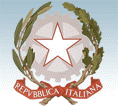 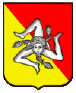 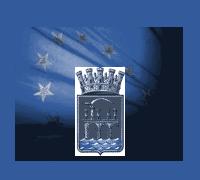 IV CIRCOLO “G. MARCONI” TRAPANIInd. Viale 11 Settembre 2001 – 91100 Trapani - tel. 0923/539178 – fax 0923/555047 - C.F. 80004490811e-mail: tpee00400p@istruzione.it - tpee00400p@pec.istruzione.it - sito web: www.guglielmomarconi.edu.itSCHEDA DI AUTOVALUTAZIONE DOCENTE PER LA VALORIZZAZIONE DEI DOCENTI  E L’ACCESSO AAL FONDO DI CUI ALL’ART.1, COMMI 126,127,128 DELLA L.107/2015DOCENTE________________________     A TEMPO INDETERMINATO/DETERMINATO SCUOLA INFANZIA/PRIMARIA                                                                                                                                                                     FIRMA DELDOCENTE                                                                                                                                                                           ________________________________AMBITI – LEGGE 107AREAINDICATORE DI QUALITA’DESCRITTORI DA DOCUMENTAREBarrare con una XA)qualità dell’insegnamento e contributo al miglioramento dell’istituzione scolastica nonché del successo formativo e scolastico degli studenti Qualità dell’insegnamento 1. Il docente ha cura nel lavoroSi aggiorna in modo significativo, sistematico e strutturale, anche oltre l’attività obbligatoria, su tematiche disciplinari o legate agli obiettivi stabiliti nel POF/PTOF coerenti con RAV e PDMA)qualità dell’insegnamento e contributo al miglioramento dell’istituzione scolastica nonché del successo formativo e scolastico degli studenti Qualità dell’insegnamento 1. Il docente ha cura nel lavoroGarantisce la ricaduta della formazione effettuata all’interno della scuolaA)qualità dell’insegnamento e contributo al miglioramento dell’istituzione scolastica nonché del successo formativo e scolastico degli studenti Qualità dell’insegnamento 1. Il docente ha cura nel lavoroUsa le TIC sia nell’insegnamento  che come supporto al ruolo professionale A)qualità dell’insegnamento e contributo al miglioramento dell’istituzione scolastica nonché del successo formativo e scolastico degli studenti Qualità dell’insegnamento 1. Il docente ha cura nel lavoro-E’ puntuale e preciso  nell’esecuzione di compiti assegnati.A)qualità dell’insegnamento e contributo al miglioramento dell’istituzione scolastica nonché del successo formativo e scolastico degli studenti Qualità dell’insegnamento 1. Il docente ha cura nel lavoroDocumenta le innovazioni didattiche praticate (didattica laboratoriale, cooperative learning, flipped classroom.. )A)qualità dell’insegnamento e contributo al miglioramento dell’istituzione scolastica nonché del successo formativo e scolastico degli studenti Contributo al miglioramento della scuola 2. Ha contribuito al miglioramento  dell’ offerta formativa della scuola e del clima relazionale all’ interno della stessa-Partecipa ad azioni di sistema decise dalla scuola (progetti europei, interculturali,ecc)e partecipa a concorsi, gare, competizioni, conseguimento certificazioni, per la valorizzazione delle eccellenze.A)qualità dell’insegnamento e contributo al miglioramento dell’istituzione scolastica nonché del successo formativo e scolastico degli studenti Contributo al miglioramento della scuola 2. Ha contribuito al miglioramento  dell’ offerta formativa della scuola e del clima relazionale all’ interno della stessaGestisce efficacemente processi educativi e didattici in classi che presentano particolari criticità (eterogeneità, conflittualità, bullismo ecc.)A)qualità dell’insegnamento e contributo al miglioramento dell’istituzione scolastica nonché del successo formativo e scolastico degli studenti Contributo al miglioramento della scuola 2. Ha contribuito al miglioramento  dell’ offerta formativa della scuola e del clima relazionale all’ interno della stessa-Ha partecipato all’elaborazione del POF /PTOF e alle azioni di miglioramento previste dal RAV e dal Piano di MiglioramentoA)qualità dell’insegnamento e contributo al miglioramento dell’istituzione scolastica nonché del successo formativo e scolastico degli studenti Contributo al miglioramento della scuola 2. Ha contribuito al miglioramento  dell’ offerta formativa della scuola e del clima relazionale all’ interno della stessa-Ha cura (con esiti proattivi) delle  relazioni con i genitori, con i colleghi, con il Dirigente, con i soggetti del territorioA)qualità dell’insegnamento e contributo al miglioramento dell’istituzione scolastica nonché del successo formativo e scolastico degli studenti Successo formativo e scolastico degli studenti3.  Ha contribuito alla valorizzazione e alla promozione del miglioramento degli esiti formativi-Utilizza prove di valutazione comune per classi parallele e valuta gli esiti degli alunni attraverso la media finale, con progressi negli apprendimenti tenuto conto dei livelli di apprendimento di partenza e intermediA)qualità dell’insegnamento e contributo al miglioramento dell’istituzione scolastica nonché del successo formativo e scolastico degli studenti Successo formativo e scolastico degli studenti3.  Ha contribuito alla valorizzazione e alla promozione del miglioramento degli esiti formativi-Ha realizzato attività (documentabili) per il  recupero della situazioni di svantaggio, con esito positivoA)qualità dell’insegnamento e contributo al miglioramento dell’istituzione scolastica nonché del successo formativo e scolastico degli studenti Successo formativo e scolastico degli studenti3.  Ha contribuito alla valorizzazione e alla promozione del miglioramento degli esiti formativi-Ha realizzato attività (documentabili) per l’effettiva inclusione di alunni disabili nella classe e nella scuola, con esito positivo, migliorando sensibilmente le loro competenzeA)qualità dell’insegnamento e contributo al miglioramento dell’istituzione scolastica nonché del successo formativo e scolastico degli studenti Successo formativo e scolastico degli studenti3.  Ha contribuito alla valorizzazione e alla promozione del miglioramento degli esiti formativi-Ha realizzato percorsi didattici innovativi ovvero  attività (documentabili)di personalizzazione e di individualizzazione nei confronti di disabili, BES e DSA, con esito positivoA)qualità dell’insegnamento e contributo al miglioramento dell’istituzione scolastica nonché del successo formativo e scolastico degli studenti Successo formativo e scolastico degli studenti3.  Ha contribuito alla valorizzazione e alla promozione del miglioramento degli esiti formativi-Ha realizzato attività(documentabili) personalizzate di approfondimento per la valorizzazione delle eccellenze sia in orario curriculare che extracurriculareA)qualità dell’insegnamento e contributo al miglioramento dell’istituzione scolastica nonché del successo formativo e scolastico degli studenti Successo formativo e scolastico degli studenti3.  Ha contribuito alla valorizzazione e alla promozione del miglioramento degli esiti formativi-Ha prodotto materiali, libri di testo,dispense, percorsi didattici innovativi (documentabili) anche per lo svantaggio e/o per le eccellenzeAMBITI-LEGGE 107AREAINDICATORE DI QUALITA’DESCRITTORI DA DOCUMENTAREBarrare con una XB)risultati ottenuti dal docente o dal gruppo di docenti in relazione al potenziamento delle competenze degli alunni e dell’innovazione didattica e metodologica, della collaborazione alla ricerca didattica alla documentazione e alla diffusione di buone pratiche didattiche1 Risultati ottenuti attraverso il potenziamento delle competenze1 Ha svolto percorsi di potenziamento delle competenze-Ha usato strumenti valutativi (documentabili) adeguati ed innovativi a rilevare lo sviluppo di competenze (rubriche di valutazione - prove autentiche)B)risultati ottenuti dal docente o dal gruppo di docenti in relazione al potenziamento delle competenze degli alunni e dell’innovazione didattica e metodologica, della collaborazione alla ricerca didattica alla documentazione e alla diffusione di buone pratiche didattiche1 Risultati ottenuti attraverso il potenziamento delle competenze1 Ha svolto percorsi di potenziamento delle competenzeHa attuato un coinvolgimento efficace degli studenti con risultati positivi per un apprendimento in contesto ( documentabile), mirato  allo sviluppo/potenziamento di reali competenze con l’attuazione di attività progettuali ( documentabili) che prevedono modalità laboratoriali, tecnico pratiche, artistiche, musicali……B)risultati ottenuti dal docente o dal gruppo di docenti in relazione al potenziamento delle competenze degli alunni e dell’innovazione didattica e metodologica, della collaborazione alla ricerca didattica alla documentazione e alla diffusione di buone pratiche didattiche2 Attuazione di iniziative di innovazione didattica e metodologica2 Ha avviato percorsi di innovazione didattica e metodologica-Si  impegna nel corso di questo a.s. a progetti di ricerca-azione e a progetti di miglioramento ( documentabili) previsti dal PDMB)risultati ottenuti dal docente o dal gruppo di docenti in relazione al potenziamento delle competenze degli alunni e dell’innovazione didattica e metodologica, della collaborazione alla ricerca didattica alla documentazione e alla diffusione di buone pratiche didattiche2 Attuazione di iniziative di innovazione didattica e metodologica2 Ha avviato percorsi di innovazione didattica e metodologica-Utilizza come prassi didattica quotidiana metodologie alternative (documentabili) alla lezione frontaleB)risultati ottenuti dal docente o dal gruppo di docenti in relazione al potenziamento delle competenze degli alunni e dell’innovazione didattica e metodologica, della collaborazione alla ricerca didattica alla documentazione e alla diffusione di buone pratiche didattiche2 Attuazione di iniziative di innovazione didattica e metodologica2 Ha avviato percorsi di innovazione didattica e metodologica-Utilizza costantemente i laboratori didatticiB)risultati ottenuti dal docente o dal gruppo di docenti in relazione al potenziamento delle competenze degli alunni e dell’innovazione didattica e metodologica, della collaborazione alla ricerca didattica alla documentazione e alla diffusione di buone pratiche didattiche3 collaborazione alla ricerca didattica e diffusione di buone pratiche3 Si impegna nella pubblicazione e diffusione di buone pratiche-E’ impegnata in progetti di ricerca metodologica e didattica ad esempio in collaborazione con Università – Progetti ERASMUS – CLIL- CLASSI 2.0 , progetti di ricerca sull’insegnamento disciplinare, eccB)risultati ottenuti dal docente o dal gruppo di docenti in relazione al potenziamento delle competenze degli alunni e dell’innovazione didattica e metodologica, della collaborazione alla ricerca didattica alla documentazione e alla diffusione di buone pratiche didattiche3 collaborazione alla ricerca didattica e diffusione di buone pratiche3 Si impegna nella pubblicazione e diffusione di buone pratiche-Ha contribuito alla documentazione di materiali didattici messi a disposizione della comunità scolastica ad esempio collaborazione con INDIRE- CIDI…..B)risultati ottenuti dal docente o dal gruppo di docenti in relazione al potenziamento delle competenze degli alunni e dell’innovazione didattica e metodologica, della collaborazione alla ricerca didattica alla documentazione e alla diffusione di buone pratiche didattiche3 collaborazione alla ricerca didattica e diffusione di buone pratiche3 Si impegna nella pubblicazione e diffusione di buone praticheAMBITI-LEGGE 107AREAINDICATORE DI QUALITA’DESCRITTORI DA DOCUMENTAREBarrare con una Xc) Responsabilitàassunte nelcoordinamentoorganizzativo e didattico e nella formazione del personaleAssunzione di responsabilità nel coordinamento didattico1 – Il docente assume ruoli di coordinamento didattico nella scuolaHa svolto con esiti positivi compiti di responsabilità nel coordinamento e nella progettazione del lavoro dei dipartimenti,,dei gruppi di progetto, attuando soluzioni organizzative efficienti, efficaci e con ricaduta positiva nell’innovazione didattica. c) Responsabilitàassunte nelcoordinamentoorganizzativo e didattico e nella formazione del personale2) Assunzione di responsabilità nel        coordinamento organizzativo2 – Il docente assume ruoli di coordinamento organizzativo nella scuolaHa svolto funzioni di supporto al Dirigente in attività complesse in orario scolastico ed extrascolastico e in periodi di sospensione delle attività didattiche e chiusura della scuola con valutazione positiva (F.S. – Collaboratori del DS- Coordinatori di plesso – Referenti … )c) Responsabilitàassunte nelcoordinamentoorganizzativo e didattico e nella formazione del personale3) Assunzione di responsabilità  nella formazione del personale        1 – Il docente assume ruoli di coordinamento organizzativo nel settore della formazioneHa svolto un ruolo attivo nel promuovere e organizzare la formazione del personalec) Responsabilitàassunte nelcoordinamentoorganizzativo e didattico e nella formazione del personale3) Assunzione di responsabilità  nella formazione del personale        1 – Il docente assume ruoli di coordinamento organizzativo nel settore della formazioneHa elaborato modalità innovative nella formazionec) Responsabilitàassunte nelcoordinamentoorganizzativo e didattico e nella formazione del personale3) Assunzione di responsabilità  nella formazione del personale        1 – Il docente assume ruoli di coordinamento organizzativo nel settore della formazioneHa partecipato in qualità di formatore ad iniziative di aggiornamento rivolto al personale docente interno ed esterno